Sarasota Academy of the Arts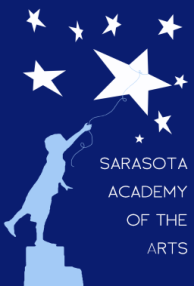 4466 Fruitville RoadSarasota, FL 34232www.sarasotaacademyofthearts.com(941) 377-2278   FAX (941) 404 – 4492June 6, 2016 (Annual) Meeting AgendaSarasota Academy of the ArtsGoverning BoardCall to orderIntroduction of GuestsReading/Approval of MinutesAcceptance of resignation of Board member – Caroline TannerApproval of new Board member – Kyle TuroffFinancial ReportPrincipal’s ReportOld Business	Reading/approval of February 2016 minutes	Approval of Visitor Comment Procedure	School shirtsNew Business	Review of Principal’s Annual Evaluation	Review of proposed salary schedule for 2016-17	Election of officers for 2016-17